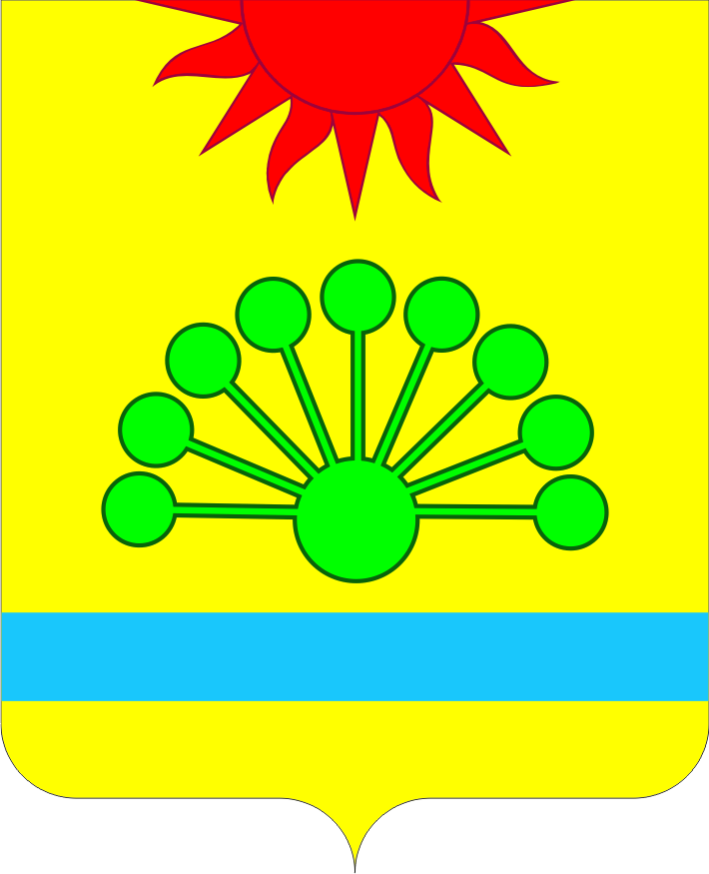 РОССИЙСКАЯ ФЕДЕРАЦИЯ ЧЕЛЯБИНСКАЯ ОБЛАСТЬ АРГАЯШСКИЙ МУНИЦИПАЛЬНЫЙ РАЙОНАЯЗГУЛОВСКОЕ СЕЛЬСКОЕ ПОСЕЛЕНИЕПОСТАНОВЛЕНИЕ В соответствии с Федеральным законом от 06.10.2003 года №131-ФЗ «Об общих принципах организации местного самоуправления в Российской Федерации», статьями 6, 27 Водного кодекса Российской Федерации, в целях обеспечения безопасности людей на водных объектах, охране их жизни и здоровья, предупреждения несчастных случаев на водных объектах на  территории Аязгуловского сельского поселенияПОСТАНОВЛЯЮ: 1. Утвердить Правила использования водных объектов общего пользования для личных и бытовых нужд, расположенных на территории Аязгуловского сельского поселения Аргаяшского муниципального района Челябинской области.2. Разместить настоящее постановление на официальном сайте Аязгуловского сельского поселения в информационно-коммуникационной сети Интернет.3. Настоящее постановление вступает в силу со дня его официального опубликования. 5. Контроль за исполнением настоящего постановления оставляю за собойГлава Аязгуловского сельского поселения:                                                                   К.Н.ХисматуллинПриложение к Постановлению № 43 от 30.05.2023г. ПРАВИЛАиспользования водных объектов общего пользования  для личных и бытовых нужд,  расположенных на территории Аязгуловского сельского поселения1. Общие положения1.1. Настоящие Правила Использования водных объектов общего пользования, расположенных на территории Аязгуловского сельского поселения для личных и бытовых нужд (далее-Правила) определяют требования, предъявляемые к забору (изъятию) воды для личных и бытовых нужд, отдыху, туризму, спорту, рыболовству, водопою разработаны в соответствии с Водным кодексом Российской Федерации, Федеральным законом от 06.10.2003 года № 131-ФЗ «Об общих принципах организации местного самоуправления в Российской Федерации», и обязательны для всех физических и юридических лиц на территории Аязгуловского сельского поселения.1.2. Использование водных объектов общего пользования гражданами для целей, не связанных с удовлетворением личных и бытовых нужд, осуществляется на основании договоров водопользования или решений о предоставлении водных объектов в пользование, если иное не предусмотрено Водным кодексом Российской Федерации.1.3. Для целей питьевого и хозяйственно-бытового водоснабжения должны использоваться водные объекты общего пользования, защищенные от загрязнения и засорения, пригодность которых для указанных целей определяется на основании санитарно – эпидемиологических заключений в соответствии с законодательством Российской Федерации.1.4. Поверхностные водные объекты являются водными объектами общего пользования, то есть общедоступными водными объектами, если иное не предусмотрено Водным кодексом Российской Федерации.1.5. Каждый гражданин вправе иметь доступ к водным объектам общего пользования и бесплатно использовать их для личных и бытовых нужд, если иное не предусмотрено Водным кодексом Российской Федерации, другими федеральным законами.1.6. При осуществлении общего водопользования разрешается пользоваться водными объектами для отдыха, туризма, спорта, любительского и спортивного рыболовства в соответствии с правилами охраны жизни людей на водных объектах.2. Права граждан при использовании водных объектов общего пользованияКаждый гражданин вправе:2.1. иметь доступ к водным объектам общего пользования и бесплатно использовать их для личных и бытовых нужд, если иное не предусмотрено законодательством Российской Федерации;2.2. пользоваться (без использования механических транспортных средств) береговой полосой таких водных объектов для передвижения и пребывания около них;2.3. получать в установленном порядке информацию о состоянии водных объектов общего пользования, о приостановлении или ограничении водопользования;2.4. использовать водные объекты общего пользования в целях удовлетворения личных и бытовых нужд для:2.4.1. плавания и причаливания плавучих средств, в том числе маломерных судов, водных мотоциклов и других технических средств, предназначенных для отдыха на водных объектах;2.4.2. любительского и спортивного рыболовства в соответствии с законодательством о водных биологических ресурсах;2.4.3. забора водных ресурсов для полива садовых, огородных, дачных земельных участков, предоставленных или приобретенных для ведения личного подсобного хозяйства, а также водопоя скота, проведения работ по уходу за домашними животными и птицей;2.4.4. купания, отдыха, туризма, занятия спортом;2.4.5. питьевого и хозяйственно-бытового водоснабжения.
3. Обязанности граждан при использовании водных объектовобщего пользования3.1. При использовании водных объектов общего пользования граждане обязаны:
3.1.1. соблюдать требования, установленные водным законодательством Российской Федерации, законодательством в области охраны окружающей среды, в том числе о санитарно-эпидемиологическом благополучии населения, о водных биоресурсах и иных нормативных правовых актов в указанных сферах, а также настоящих Правил;3.1.1. рационально использовать водные объекты общего пользования, соблюдать условия водопользования, установленные законодательством;
3.1.4. не допускать ухудшения качества воды водоемов, среды обитания объектов животного и растительного мира, а также нанесения ущерба хозяйственным и иным объектам;3.1.2. не допускать уничтожения или повреждения почвенного покрова и объектов животного и растительного мира на берегах водоемов;3.1.3. соблюдать правила пожарной безопасности, принимать меры по недопущению аварийных ситуаций, влияющих на состояние водных объектов и береговой полосы;3.1.4. соблюдать меры безопасности;3.1.5. соблюдать другие требования, установленные законодательством Российской Федерации и Челябинской  области.
4. Запреты, установленные при использовании водных объектов общего пользования4.1. При использовании водных объектов общего пользования для личных и бытовых нужд, в том числе и береговой полосы этих водных объектов, запрещается:
4.1.1. мойка, заправка топливом и ремонт автотранспортных средств и др. механизмов;
4.1.2. сброс мусора с плавучих средств, водного транспорта, а также утечка и слив нефтепродуктов, других опасных веществ;4.1.3. сброс, складирование или захоронение жидких и твердых бытовых, промышленных, строительных отходов, минеральных удобрений и ядохимикатов, снега и сколов льда, обрез и деревьев (кустарников), смета с дворовых территорий, территорий хозяйствующих субъектов, улиц населенных пунктов и мостов;4.1.4. организация объектов размещения отходов;4.1.5. размещение средств и оборудования, загрязняющих или засоряющих водные объекты, либо береговую линию водного объекта, а также влекущих за собой возникновение чрезвычайных ситуаций;4.1.6. забор водных ресурсов для целей питьевого и хозяйственно-бытового водоснабжения в случаях установления ограничения или запрета в пользовании водным объектом;4.1.7. занятие береговой полосы водного объекта общего пользования, а также размещение в ее пределах устройств и сооружений, ограничивающих свободный доступ к водному объекту;4.1.8. снятие, самовольная установка, повреждение оборудования и средств обозначения участков водных объектов, информационных и ограничительных знаков или иных предупредительных щитов;4.1.9. создание препятствий водопользователям, осуществляющим пользование водным объектом общего пользования на основаниях и в порядке, предусмотренном водным законодательством, ограничение их прав, а также создание помех и опасности для судоходства и людей;4.1.10. сброс сточных и (или) дренажных вод с нарушением требований, установленных статьей 44 Водного кодекса Российской Федерации;4.1.11. распашка земель в границах прибрежных защитных полос;4.1.12. выпас сельскохозяйственных животных, организация для них летних лагерей, ванн в пределах прибрежной защитной полосы, а также в местах, отведенных для отдыха граждан;4.1.13. применение источников загрязнения, засорения и истощения водных объектов, расположенных в пределах территории приусадебных, дачных, садово-огородных участков;4.1.14. движение и стоянка автотранспортных средств (кроме автомобилей специального назначения) в пределах береговой полосы водного объекта общего пользования, за исключением их движения по дорогам и стоянки на дорогах и в специально оборудованных местах, имеющих твердое покрытие;4.1.15. занятие браконьерством или другими противоправными действиями;
4.1.16. совершение иных действий, угрожающих жизни и здоровью людей, нарушающих права и законные интересы других лиц или наносящих вред окружающей природной среде.
5. Использование водоохранных зон5.1. Юридические лица, физические лица и индивидуальные предприниматели при использовании водных объектов общего пользования должны соблюдать режим использования водоохранных зон и прибрежных защитных полос, ширина которых установлена Водным кодексом Российской Федерации.5.2. В границах водоохранных зон запрещается:5.2.1. использование сточных вод для удобрения почв;5.2.2. размещение кладбищ, скотомогильников, мест захоронения отходов производства и потребления, радиоактивных, химических, взрывчатых, токсичных, отравляющих и ядовитых веществ;5.2.3. осуществление авиационных мер по борьбе с вредителями и болезнями растений.5.3. В границах водоохранных зон допускаются проектирование, строительство, реконструкция, ввод в эксплуатацию, эксплуатация хозяйственных и иных объектов при условии оборудования таких объектов сооружениями, обеспечивающими охрану водных объектов от загрязнения, засорения и истощения вод в соответствии с водным законодательством и законодательством в области охраны окружающей среды.6. Использование водных объектов общего пользования длярекреационных целей6.1. Использование водных объектов общего пользования для отдыха, купания, туризма, спорта, а также для проведения массовых мероприятий допускается с соблюдением требований настоящих Правил, а также с учетом Правил охраны жизни людей на водных объектах в Челябинской области.6.2. Проектирование, строительство, реконструкция, ввод в эксплуатацию и эксплуатация зданий, строений, сооружений для рекреационных целей, в том числе для обустройства пляжей, осуществляются в соответствии с водным                                            законодательством и законодательством о градостроительной деятельности.
 6.3. Ограничение, приостановление или запрещение использования водных объектов для купания, массового отдыха, плавания на маломерных судах или других рекреационных целей осуществляются в соответствии с Водным кодексом Российской Федерации с обязательным оповещением населения через средства массовой информации, специальными информационными знаками, устанавливаемыми вдоль берегов водных объектов, или иными способами, а так же в соответствии с настоящими Правилами.6.5.Любительское и спортивное рыболовство.6.6. Плавание на маломерных судах.6.6.1. Использование водных объектов общего пользования для плавания и причаливания на маломерных судах и других технических средств допускается с соблюдением требований Правил пользования водными объектами, расположенными на территории Челябинской области, для плавания на маломерных судах. 7. Использование водных объектов для обеспечения пожарной безопасности7.1. Забор (изъятие) водных ресурсов для тушения пожаров допускается из любых водных объектов без какого-либо разрешения, безвозмездно и в необходимом для ликвидации пожаров количестве.7.2. Использование водных объектов, предназначенных для обеспечения                           пожарной безопасности, для иных целей запрещается.8. Приостановление или ограничение водопользования8.1. Водопользование может быть приостановлено или ограничено в случаях:
8.1.1. угрозы причинения вреда жизни или здоровью населения;8.1.2. возникновения радиационной аварии или иных чрезвычайных ситуаций природного или техногенного характера;8.1.3. причинения вреда окружающей среде.9. Предоставление информации о правилах использования водных объектов общего пользования9.1. Представление гражданам информации о правилах использования водными объектами общего пользования осуществляется органами местного самоуправления  посредством:9.1.1. распространения информации через средства массовой информации (районная газета «Восход»), официальный сайт органов местного самоуправления.9.1.2. установки специальных информационных знаков вдоль берегов водных объектов общего пользования.9.2. Информационные знаки устанавливаются в соответствии с требованиями, предусмотренными Правилами охраны жизни людей на водных объектах.«30»  мая 2023г.№ 43Об утверждении Правил использования  водных объектов общего пользования для личных и бытовых нужд, расположенных на территории Аязгуловского сельского поселения